Tuesday Home-Learning Brief  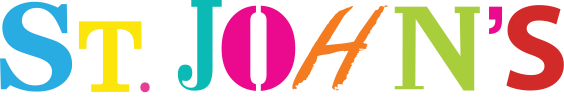 EL3 - Literacy / Wellbeing / Communication  Each daily brief contains three meaningful activities that provide opportunities for learners to practice, develop and demonstrate different core skills and continue to work towards EHCP outcomes while at home. The activities can be adapted to suit the resources, materials and time you have available to you at home.  Some links will take you to our dedicated Youtube channel, where the teacher will have uploaded support videos. Further activities from our teachers are also available here.  Activities are differentiated to offer learning at the assessed cognitive level for each learner but if you find the work difficult to implement; not at appropriate challenge; you need specific communication tools or would like printed briefs sent out to you, please bring this to the attention of your appointed staff contact or contact a home-learning coordinator at: [INSERT EMAIL ADDRESS]  For you to submit evidence of learners engaging with/completing activities, the teaching staff have included an email address alongside each activity. Evidence can be submitted by email in any form (photos, video clips, written notes /descriptions) or you may want to give a verbal update to your appointed staff contact over the phone. Tuesday Home-Learning Brief  EL3 - Literacy / Wellbeing / Communication  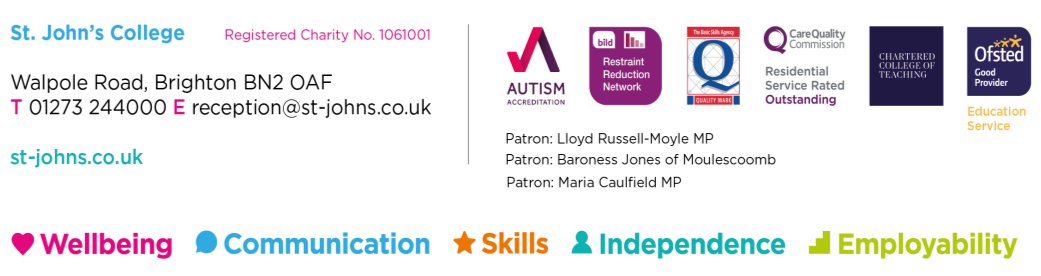 Monday Tuesday Wednesday Thursday Friday Activity 1: Communication Activity 1: Literacy Activity 1: Literacy Activity 1: Numeracy Activity 1: Numeracy Activity 2: Health and Wellbeing Activity 2: Health and Wellbeing  Activity 2: Health and Wellbeing Activity 2: Health and Wellbeing Activity 2: Health and Wellbeing Activity 3:  Problem-Solving Activity 3: Communication Activity 3: Speaking and Listening Activity 3: Flexibility of Thought Activity 3: Emotional Regulation Activity 1 Activity 1 Area of Focus Literacy Task Objective To use context to identify the meanings of words Click on the link and follow the instructions to answer the questions and check your answers. http://rwp-stage.excellencegateway.org.uk/portal/checking-the-meaning-ofwords_lit_e3/m01/t24/index.htm Open the vocabulary booklets (attached) and make a glossary of the new words you have read during task A. Write down what each word means in different contexts. Can you think of other words that can mean different things depending on how you use them?  For example, “light” can mean a light bulb or lamp or it can mean the opposite of dark. Light can also mean the opposite of heavy. Click on the link and follow the instructions to answer the questions and check your answers. http://rwp-stage.excellencegateway.org.uk/portal/checking-the-meaning-ofwords_lit_e3/m01/t24/index.htm Open the vocabulary booklets (attached) and make a glossary of the new words you have read during task A. Write down what each word means in different contexts. Can you think of other words that can mean different things depending on how you use them?  For example, “light” can mean a light bulb or lamp or it can mean the opposite of dark. Light can also mean the opposite of heavy. Materials needed Computer with access to Microsoft Word and Internet Access Attached documents: vocab-booklet.docx Estimated time required 30 minutes Email for evidence [INSERT EMAIL ADDRESS] Activity 2 Activity 2 Area of Focus Health and Wellbeing Task Objective Keeping Fit – Cardio (good for keeping your heart healthy) A) Choose a song from the two links below and dance to the music – copy the moves and routine. Then repeat to see how much you can remember. Ask your family members or staff to join in! 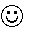 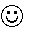 https://www.youtube.com/watch?v=7Le-mYN3dl0 https://www.youtube.com/watch?v=MXVx6yJQbn8 Materials needed Computer / iPad with internet access (Youtube) Estimated time required 20 mins Email for evidence [INSERT EMAIL ADDRESS] Activity 3 Activity 3 Area of Focus Communication  Task Objective To listen and Respond to questions, considering the answer. THE WIZARD OF OZ - Read the attached scene. It is the first part of The Wizard of Oz. (Second part will be next week) - Answer the comprehension questions and give a reason for each answer. Choose TWO of the attached scenes to act out. Have fun by adding a voice or movements. (If the learner is nonverbal, they can use a gesture and sound for each line or copy a leader). Perform ONE scene for another family member, carer or small group, with minimal prompting. EXTENSION: SING AND SIGN - Somewhere Over the Rainbow Read the lyrics (attached) and watch the following Youtube clip: https://www.youtube.com/watch?v=1hMCuuvK4dU Watch, Pause and replay the clip to learn the signs then perform the whole song to your family/carers. THE WIZARD OF OZ - Read the attached scene. It is the first part of The Wizard of Oz. (Second part will be next week) - Answer the comprehension questions and give a reason for each answer. Choose TWO of the attached scenes to act out. Have fun by adding a voice or movements. (If the learner is nonverbal, they can use a gesture and sound for each line or copy a leader). Perform ONE scene for another family member, carer or small group, with minimal prompting. EXTENSION: SING AND SIGN - Somewhere Over the Rainbow Read the lyrics (attached) and watch the following Youtube clip: https://www.youtube.com/watch?v=1hMCuuvK4dU Watch, Pause and replay the clip to learn the signs then perform the whole song to your family/carers. Materials needed Computer / iPad with internet access (Youtube) Attached documents: Scene.docx / Script.docx / Questions.docx Estimated time required 1 hour Email for evidence [INSERT EMAIL ADDRESS] 